December 2017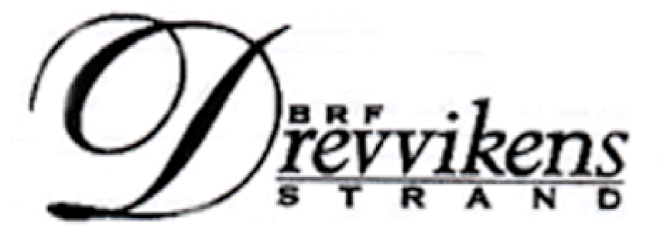 Hej alla medlemmar!2017 närmar sig sitt slut.Föreningens dyraste arbete med fönsterbyte är nu avslutat, utan någon höjning av avgift. Samtliga fönster är bytta och slutbesiktning är gjord.Bytet har gått väldigt smidig, arbetet gick till och med snabbare än planerat. Tack för er hjälp med förberedelser i hemmet samt ert tålamod. Hoppas att ni är nöjda med resultatet.Vi jobbar aktivt med miljöförbättring i föreningen, och deltar nu i en hållbarhetstävling inom Riksbyggen. Det är ett poängsystem som mäts utefter vad som är åtgärdat i spar– och miljöfrågor. Med det vi har gjort i vår förening har vi god chans till vinst. (Vi vann en liknande tävling för några år sedan)Tävlingen avgörs våren 2018Vintern är här och när snön kommer så är brevbäraren tacksam om vi sopar av locket på brevlådan, samt skottar framför den.Några små påminnelser:Skaka brandsläckaren (upp och ner) 1 gång/år och ha den och brandfilten lätt tillgänglig.Byt batteri i brandvarnaren.Parkering utanför bostaden endast tillåten 6 minuter för ur- och ilastning.Tänk på att vi delar väggar med varandra och vill självklart alla vara goda grannar. Efter kl. 22 låter vi bli att göra sådant som hörs till grannen. Fester är trevligt, men meddela grannarna före och respektera grannarnas åsikter.Gå gärna in på hemsidan www.brf-drevvikensstrand.se och anmäl er till digitalt medlemsinfo. Där finns även mycket bra info, t.ex. trivselregler.Kontakta oss gärna om du har frågor, bäst via e-post.styrelsen@brf-drevvikensstrand.seNu vill vi i styrelsen önska Er en riktigt 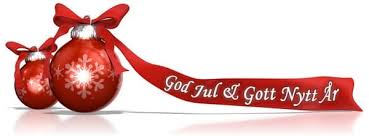 